OTE Reading Challenge – Sprint It To Win It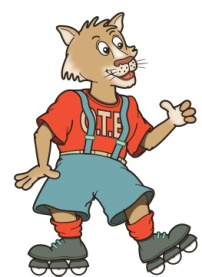 Week #1Child’s Name:								Teacher and Grade:							List total number of minutes read per day:Friday, January 30:						Saturday, January 31: 						Sunday, February 1:						Monday, February 2:						Tuesday, February 3:						Wednesday, February 4:					Thursday, February 5:						Total minutes this week:			Turn in your log on Friday, February 6 and start your new log!Parents with young readers, please log minutes you have spent reading to your child in addition to time they spend reading each day.